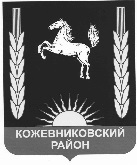 ДУМА КОЖЕВНИКОВСКОГО РАЙОНАРЕШЕНИЕ26.03.2020									    № 362с. Кожевниково   Кожевниковского района Томской областиОб отчете Главы Кожевниковского районао результатах его деятельности и деятельности Администрации Кожевниковского района за 2019 годВ соответствии со ст. 35, 36 Федерального закона от 06.10.2003 № 131-ФЗ "Об общих принципах организации местного самоуправления в Российской Федерации", частью 7.1 статьи 26 Устава Кожевниковского района      ДУМА КОЖЕВНИКОВСКОГО РАЙОНА РЕШИЛА:1. Принять отчет Главы Кожевниковского района о результатах его деятельности и деятельности Администрации Кожевниковского района за 2019 год согласно приложению, к настоящему решению.2. Разместить решение на официальном сайте органов местного самоуправления Кожевниковского района http://kogadm.ruПредседатель Думы Кожевниковского района                                                                В.Н. СелиховГлава Кожевниковского района                                                             А.А. Малолетко  Приложение к решению Думы Кожевниковского района от 26.03.2020 № 362 ОТЧЕТГлавы Кожевниковского района перед Думой Кожевниковского района о результатах своей деятельности и деятельности Администрации Кожевниковского района за 2019 годДобрый день уважаемые депутаты, коллеги, приглашенные. Доклад о деятельности администрации района – это всегда важное событие.Традиционно в этом зале мы собираемся, чтобы подвести итоги нашей совместной работы за год, сделать выводы, наметить планы на будущее.В начале 2020 года прошли отчетные собрания во всех муниципальных образованиях района, где о проделанной работе за 2019 год, выполнению программ, наказов избирателей перед жителями отчитались главы сельских поселений. На многих из этих собраний побывали представители администрации района. А в четырех поселениях одновременно провели «Дни администрации района». Собраны и обобщены просьбы, замечания и предложения, высказанные жителями поселений. Выданы поручения по их решению.Важнейший стратегический приоритет деятельности органов местного самоуправления района - обеспечение устойчивого экономического роста и комфортных условий проживания для населения. На это и была направлена деятельность Главы и Администрации Кожевниковского района в отчетном периоде.В своем отчете я расскажу об основных показателях социально-экономического развития за прошедший год, основных событиях 2019 года и результатах деятельности по исполнению как собственных полномочий по решению вопросов местного значения, так и государственных полномочий, переданных нам. По данным ведомственной статистики общий объем валового продукта в денежном выражении по району за 2019 год составил 3,8 млрд. руб., увеличение по сравнению с периодом прошлого года составило 4,1%. В объеме произведенного валового продукта доля сельского хозяйства составила 79% (2998,6 млн. рублей), строительства – 5,5% (210,8 млн. рублей), промышленности – 8,7% (329,684 млн. рублей), транспорта – 3% (117,2 млн. рублей), коммунальное хозяйство -  3,8% (122,5 млн. рублей).В состав агропромышленного комплекса района входят 48 сельхозпредприятий различной организационно-правовой формы, в том числе 24 крестьянско-фермерских хозяйства, 2 сельскохозяйственных кооператива и в районе  8800 личных подсобных хозяйства.Зерновое производство и мясомолочное скотоводство составляют основу агропромышленного комплекса района.В 2019 году во всех категориях хозяйств агропромышленного комплекса района произведено продукции сельского хозяйства в денежном выражении около 3 млрд. рублей, что на 3,4% выше уровня прошлого года.В 2019 году сельскохозяйственные предприятия Кожевниковского района справились с посевной компанией и засеяли 69,7 тыс. га, что составляет 100% от плана, из них зерновыми и зернобобовыми культурами засеяно 61,1 тыс. га, рапсом засеяно 8,5 тыс. га. Собран урожай с полей площадью 61,1 тыс. га. В весе после доработки 141,7 тыс. тонн зерновых и зернобобовых культур, средняя урожайность составила 23,2 ц/га. Подготовлено около 16 тыс. га паров, вспахано зяби на площади более 50 тыс. га.Лучших результатов по урожайности зерновых добились КФХ «Летяжье» - 36,3 ц/га, ООО «Агрокомплекс» -27,3 ц/ га, ООО «Авангард» - 24,3 ц/гаПроизводство молока в крупных хозяйствах за 2019 год составило 15002 тонны, увеличение составило 689 тонн, производство молока в КФХ и ИП составило 1207 тонн увеличение на 286 тонн к уровню прошлого года.Производство мяса в сельскохозяйственных организациях в 2019 году составило 721 тонну, снижение к уровню 2018 года на 72 тонны или 9,1%. По итогам 2019 года надой молока на 1 корову составил 6588 кг., увеличение на 167 кг. (2018 г. – 6421 кг.).По производству мяса и молока мы входим в тройку лучших районов области.Поголовье КРС в сельхозорганизациях по итогам 2019 года составляет 6081 голову, увеличение на 336 голов или на 6% к уровню 2018 г. (2018 г. - 5745 голов), поголовье коров к уровню 2018 года также увеличилось на 106 голов и составило 2364 головы (2018 г. - 2258 гол.). Заработная плата сельхозпредприятиятий района по итогам 2019 года составила 24,1 тыс. руб., увеличение на 8,7% к соответствующему периоду прошлого года (2018 год – 20,8 тыс. руб.). По показателям животноводства за 2019 год наилучших результатов к уровню прошлого года добились: АО «Дубровское», ООО «Вороновское», СПК «Весна», ООО «Подсобное».Среднесписочная численность работников за 2019 год составила 1138 человек, снижение на 2% по сравнению с 2018 годом (1161 человек).Знаковым событием в Кожевниковском районе в уходящем 2019 году стало открытие нового производственного животноводческого комплекса в АО «Дубровское», в реализацию которого вложено более 121 млн. рублей собственных средств, построен новый коровник на 250 голов, откормочник на 200 голов и цех по производству экструдированных кормов из отходов. В ООО «Вороновское» и ООО «Подсобное» завершены инвестиционные проекты по строительству зерносушильных комплексов мощностью 35 тонн и 30 тонн в час, работающих на нефтепродуктах.В 2019 году сельхозпредприятиями района приобретено 27 единиц техники и оборудования, в том числе 9 единиц тракторов, 3 зерноуборочных комбайна, 15 единиц прочей техники и оборудования на общую сумму 75,6 млн. руб.  В частном секторе поголовье КРС составило 4869 голов, в том числе коров - 1933 головы, сравнение представлено на слайде.В 2019 г. получателями грантов в рамках конкурсов «Начинающий фермер» и «Агростартап» стали 5 КФХ на общую сумму 14,408 млн. рублей (Кунцевич Иван Олегович, Дамзин Валерий Владимирович, Кроликов Александр Николаевич, Колесникова Екатерина Викторовна, Зайцев Евгений Олегович), на их базе создано 10 новых постоянных рабочих мест.Промышленность района, представлена обрабатывающими предприятиями: ООО «Агроальянс», ООО «Пивоварня Кожевниково». Производство промышленной продукции составило 330 млн. рублей, численность работающих 263 человека, среднемесячная заработная плата 20 тыс. рублей (19652,7 т.р.)СтроительствоНа сегодняшний день на территории Кожевниковского района в строительной отрасли работают 4 малых предприятия, 1 государственной формы собственности и 7 предпринимателей.Произведено работ и услуг по строительству на сумму более 210 млн. рублей. численность работающих 103 человека. Средняя заработная плата 39 тыс. рублей.Транспорт В транспортной сфере на территории работает одно предприятие по перевозке пассажиров. Одно предприятие и 9 ИП, занимающихся перевозкой грузов.Оказано услуг в данной отрасли на суммы свыше 120 млн. рублей, численность работающих в данной сфере 71 человек, среднемесячная заработная плата 28 тыс. рублей.Коммунальное хозяйствоКоммунальные услуги на территории района оказывают три предприятия (два ООО, и одно муниципальное предприятие)Валовая выручка по отрасли составила 123 млн. рублей  (122,5) численность работающих 167 человек, средняя заработная плата 23 тыс. рублей.ПредпринимательствоВ 2019 году зарегистрировано 48 индивидуальных предпринимателей, из них 50% на территории сельских поселений. Однако тенденцию на снижение количества субъектов малого предпринимательства не удалось изменить. По данным статистики численность субъектов предпринимательства составляет 387 единиц, в том числе 332 индивидуальных предпринимателя, что составляет 92% к уровню 2018 года, или снижение на 34 единицы. На 10 тыс. жителей района приходится 191 единица. Общая численность работающих в этой сфере составляет 2682 человека или 23,1% от количества занятых в экономике района.В разрезе отраслевой структуры в экономике района лидирующая роль принадлежит предпринимателям торговой сферы – 38,8%, предпринимателям, занятым перевозками пассажиров и грузов – 12,9%, занятым в отрасли сельского хозяйства – 10,8%, предпринимателям по отрасли обрабатывающие производства – 6,3%, предпринимателям в сфере строительство – 6,0%, прочие виды деятельности – 25,2%. Важнейшая составляющая оценки территории – демографическая ситуация. По состоянию на 1 января 2020 года численность постоянного населения Кожевниковского района по статистическим данным составила 20270 человек. Уровень рождаемости по итогам 2019 года снизился на 45 человек и составил 226 детей.  Смертность увеличилась на 11 человек и составила 273 человека. Таким образом у нас естественная убыль населения составила - 47 человек.  Но миграционная ситуация в районе немного лучше. Кожевниковский район лучшее место для проживания и мы все это знаем. К нам прибыло 881 человек населения, что на 163 человека больше уровня прошлого года. Выбыло 829 человек миграционная прибыль населения в районе в 2019 году составила 52 человека. В итоге у нас + 5 человек. Уровень регистрируемой безработицы к экономически активному населению по итогам года составил 2,4%. В 2019 году в Центр занятости населения обратились 856 жителей района, 53,3% трудоустроено. Признано безработными по итогам года 630 человек. Одной из ключевых социальных сфер муниципального управления является система образования. Она включает 29 образовательных организаций. Из 16 общеобразовательных организаций - 9 малокомплектные школы.Структура затрат на образование:- общее образование – 314,4 млн. рублей;- дошкольное образование – 168,5 млн. рублей;- дополнительное образование – 35,7 млн. рублей.- другие вопросы в области образования – 22,9 млн. Дошкольное образование района представлено следующим образом:5 детских садов, 8 групп сокращенного дня в общеобразовательных организациях, 19 групп дошкольного образования в режиме кратковременного пребывания на базе всех школ района.Охват детей дошкольным образованием в 2019 году составил 871 чел., в том числе в дошкольных образовательных учреждениях – 551 чел., в группах сокращенного дня - 124 чел., в группах кратковременного пребывания на базе общеобразовательных учреждений – 196 детей, что составляет 44% от количества детей в возрасте от 1 года до 7 лет. Указ Президента России по обеспечению 100% - ой доступности дошкольного образования детей от 3 до 7 лет в районе выполнен. В 2018 году 329 детей получили направление в группы дошкольного образования, в том числе 165 детей в детские сады. На конец 2019 года очередь составила 146 детей из них 46 детей в возрасте от 1,5 до 3-х лет, от 1 года до 3 лет – 85 детей. Отсутствует очередность в дошкольных образовательных учреждениях детей от 3-х до 7-ми лет. Для снижения очереди детей в детский сад в рамках национального проекта «Демография» ведется строительство нового детского сада в с. Кожевниково на 145 мест. Сметная стоимость строительства объекта, составляет 211,585 млн. рублей. Срок ввода в эксплуатацию по контракту – 31 октября 2020 года. В общеобразовательных организациях района в 2018-2019 учебном году обучалось 2382 ребенка.Охват школьным образованием на уровнях начального и основного общего образования составляет 100%. Доля детей, занимающихся во вторую смену составляла по итогам года 6% (148 человек) – Кожевниковская СОШ № 1. Важным направлением является повышение доступности и качества для всех категорий граждан. В школах района 340 детей с ограниченными возможностями здоровья, 27 детей-инвалидов, 14 детей обучаются на дому. В 2019 году основное общее образование получили 198 обучающихся.Из 93 выпускников, получивших аттестаты о среднем общем образовании, 6 выпускников окончили школу с медалью федерального уровня, 2 выпускника с медалью регионального уровня. В 2019 году 10 выпускников имели статус высокобальника - это выпускники, результат которых от 81 балла и выше.В сентябре 2019 года в рамках федерального проекта «Современная школа» в Кожевниковской школе № 1, № 2 открылись центры образования цифрового и гуманитарного профилей «Точка роста», нацеленные на повышение качества подготовки школьников.Услугами дополнительного образования охвачено 2258 детей (в учреждениях дополнительного образования – 1002 детей, в общеобразовательных организациях – 1256 детей), что составляет 67% от общего количества детей в возрасте от 5 до 18 лет.В Доме детского творчества 50 групп с численностью детей - 675, в Кожевниковской ДЮСШ работает 22 группы (306 детей). В Кожевниковской ДШИ функционирует 7 отделений из 31 класса, в которых обучается 324 ребенка.Одним из важных направлений работы является организация летнего труда и отдыха детей. В лагерях дневного пребывания на базе школ в летний период отдохнуло 1390 детей, приобретено 32 путёвки в загородные лагеря. В 2019 году на организацию летнего отдыха детей Кожевниковскому району из областного бюджета выделена субсидия в сумме 2,130 млн. рублей, из местного бюджета – 400,2 тыс. рублей. В рамках программы развития системы образования на территории муниципального образования «Кожевниковский район» на организацию трудоустройства подростков решением Думы Кожевниковского района выделено 548,4 тыс. рублей, трудоустроено 76 подростков.В образовательной системе района продолжается работа по укреплению материально-технической базы и повышение безопасности образовательных учреждений: - видеонаблюдение установлено в 14 общеобразовательных учреждениях района, 5-и учреждениях дошкольного образования, 2-х учреждениях дополнительного образования детей; - установлены кнопки экстренного вызова в 15 школах района и 4 филиалах школ, 2-х учреждениях дополнительного образования и 2-х учреждениях дошкольного образования;- обеспечена безопасность детей по доставке в школы, подвоз учащихся осуществляется в 10 образовательных учреждениях, задействовано 13 автобусов, оборудованных системой ГЛОНАС, тахографами, камерами и видеорегистраторами. Подвозом охвачено 289 обучающихся;- приобретены автобусы в Чилинскую СОШ и Кожевниковскую СОШ № 1;- в 2019 году из бюджета района выделено 349 тыс. рублей на ограждение территорий учреждений дополнительного образования (Кожевниковская ДЮСШ, Дом детского творчества).Теперь переходим к самой важной сфере в жизни каждого человека - здоровью. Медицинскую помощь в районе оказывает Областное государственное автономное учреждение здравоохранения «Кожевниковская РБ». По состоянию на 01.01.2020 года в районной больнице работает 45 врачей, 138 человек занимают должности среднего медицинского персонала, 140 – прочий персонал. За 2019 год госпитализировано в круглосуточный стационар 2595 человек, на 55 человек меньше чем в 2018 году, в дневном стационаре пролечено 1077 человек, меньше на 201 человека чем 2018 году.Выполнено вызовов скорой медицинской помощью за 2019 год – 3894, за 2018 год – 3029.Количество амбулаторно-поликлинических посещений с профилактической целью, в неотложной форме и по заболеваниям за 2019 год составило 90479, это меньше чем за аналогичный период 2018 года на 84 посещения.С целью профилактики и выявления заболеваний на ранней стадии в Кожевниковской районной больнице в 2019 году прошли диспансеризацию 3333 районных жителя, что составляет 16% всего населения района.На 2019 год для ОГАУЗ «Кожевниковская РБ» выделено 6 квот на участие в программе «Земский доктор», 2 квоты «Земский фельдшер». На 01.01.2020 г. в учреждение трудоустроены 4 врача (врач-акушер-гинеколог, врач-терапевт участковый, врач-стоматолог-хирург, врач-хирург) и два фельдшера (Аркадьевский фельдшерско-акушерский пункт, Новосергеевский фельдшерско-акушерский пункт).В этом году завершились работы по ремонту здания стационара Кожевниковской районной больницы. Проводятся работы по реконструкции внутриплощадочных сетей (электроснабжения, теплоснабжения, водоснабжения и водоотведения).В рамках национального проекта «Здравоохранение» в декабре 2019 года губернатор Томской области Сергей Жвачкин вручил Главному врачу ОГАУЗ «Кожевниковская ЦРБ» ключи от новой машины скорой помощи.Сеть учреждений культуры представлена Муниципальным казенным учреждением культуры "Кожевниковская межмуниципальная централизованная клубная система", в которую в том числе входит РЦКиД и 23 сельских филиала домов культуры, Муниципальным бюджетным учреждением "Межпоселенческая централизованная библиотечная система Кожевниковского района", в которую входят районная библиотека в с. Кожевниково и 20 филиалов в селах и Кожевниковская детская школа искусств.На реализацию полномочий в сфере культуры и спорта направлено 99,5 млн. рублей. На содержание домов культуры в 2019 году перечислено 37,2 млн. рублей, библиотечной системы – 26,9 млн. рублей, ФК и спорт – 14,8 млн. рублей, ДШИ –  15,3 млн. руб. Уровень обеспеченности культурно-массовыми и спортивными мероприятиями в районе является достаточно высоким. Мероприятия проводятся практически ежедневно. Всего за 2019 год библиотеками района проведено – 2567 мероприятий (в том числе книжных выставок – 1082 (рост – 157), мероприятий в ДШИ – 38 (рост 5), спортивных мероприятий - 178 (рост - 9). Снижение количества мероприятий в домах культуры на 629 произошло по  объективным причинам – в Осиновском и Десятовском СДК специалисты ушли в декретный отпуск, в Еловском и Красноярском СДК после увольнения   заведующих, долгое время не могли найти  замену и  учреждения не работали. Всего за 2019 год домами культуры района проведено 5050 мероприятий, в РЦКиД – 970 киносеансов, зрителей – 2765. Число участников клубных формирований 1793 человека.Ежегодно на территориях сельских поселений специалисты РЦКиД проводят районные фестивали народного творчества: исполнителей народной песни «Осенины» и исполнителей эстрадной песни «Золотая россыпь». На базе РЦК и Д в с. Кожевниково проходят фестивали и конкурсы по разным жанрам.   Закрепилась и развивается традиция проводить событийные имиджевые культурные праздники на территориях сельских поселений:  в Батурине – «Сабантуй», в Воронове – «Праздник рыбы»,  Песочнодубровка славится национальным чувашским праздником  «Акатуй», Базой – «Праздником кедра».  Успешно организован и проведен IV областной Праздник хлеба. В прошедшем году его посетило более 5 тыс. человек. Работало около 20 различных площадок, проведено 14 областных конкурсов, что позволило расширить аудиторию и привлечь делегации из других муниципальных образований области.Впервые в 2019 году в рамках проведения Дня защиты детей организована и  проведена площадка «МАРШРУТ НАДЕЖДЫ И ДОБРА» - для детей с ОВЗ. В мероприятии участвовали специалисты производственной компании «ТЕХНОМЕД», которые провели знакомство с функциональными тренажёрами-опорами для детей с ДЦП, взрослых с различными видами параличей, после инсультов и т.д., специалисты коррекционно-развивающего центра «Гармония», благотворительного Фонда «Обыкновенное чудо», Центра социальной защиты населения. На каждой из площадок детям были предложены интересные игры и задания, в которых могли принять участие, как обычные дети, так и с особенностями интеллектуального или физического развития. Каждая зона была доступна для колясочников.В 2019 году клубная система района традиционно принимала участие в областном Губернаторском фестивале народного творчества, по итогам которого получено  43 Диплома Лауреатов, в том числе: 2 диплома  Гран-при.  Творческие коллективы и мастера декоративно-прикладного искусства принимали участие в областных и международных мероприятиях «Братина», «Праздник топора», выставке – ярмарке «Золотая осень». Презентация района, подготовленная Районным центром культуры на «Золотой осени» заняла первое место в конкурсе презентаций. Диплом и плазменный телевизор – награда за победу в конкурсе презентаций.Активизировалась выставочная деятельность. Благодаря этому в ноябре 2019 г. на III   районном слете мастеров ДПТ был создан районный клуб ремесленниковВ целях обеспечения антитеррористической защищенности продолжалось приобретение и монтаж дополнительных видеокамер. Так, в Вороновском сельском доме культуры установлено дополнительно 3 видеокамеры. Установлена тревожная сигнализация в 11 сельских домах культуры на общую сумму 74,459 тыс. рублей. Также приобретены информационные стенды на сумму 37,656 тыс. рублей. В 2019 году продолжилась работа по обеспечению безбарьерной среды в учреждениях культуры района. Приобретено оборудование для тиффлокомментирования при организации демонстрации кинопоказа. Установлены новые кресла в количестве 323 шт. на сумму 1,556 млн. руб. В кинотеатре за 2019 год прошло 870 сеансов, количество зрителей 2765 человек. Сумма поступлений от проведения кинопоказов составила 466,050 тыс. рублей.В рамках национального проекта «Культура» 28 ноября состоялось торжественное открытие модельной библиотеки в с. Кожевниково, сумма освоенных средств составила 10 млн. рублей. Проект позволил переоснастить центральную библиотеку в современный социально-культурный и досуговый центр. В библиотеке сформирована безбарьерная среда, организованы рабочие места для инвалидов, приобретенная мебель мобильного назначения трансформируется, расширяя пространства. В санитарной комнате установлены поручни, проведен ремонт пола.В октябре 2019 года в Кожевниково прошло выездное заседание клуба Юнеско «Содружество павленковских библиотек». Профессиональный тур в Кожевниковский район представительной делегации библиотекарей из Кировской области, Екатеринбурга, Челябинской области, Удмуртии, Алтайского края, Новосибирска, Томска был выбран не случайно. На территории нашего района находятся 2 библиотеки в с. Батурино и с. Киреевск, носящие статус «павленковские библиотеки» в честь петербургского издателя – просветителя Флорентия Федоровича Павленкова.В 2019 году специалисты библиотек получили следующие награды:- Диплом 2 степени открытого литературного конкурса «Кедр. Он выжить нам помог» в рамках областного эколого-просветительского конкурса «Томск-столица кедра». - Диплом 3 степени в областном конкурсе художественного чтения «Пушкин в лицах». - Диплом победителя областного конкурса «Я.Финансы.Мир» - 2 чел.,- Диплом победителя 1 и 2 степени районного конкурса чтецов «Строки, опалённые войной» - 3 чел. (в разных номинациях).- Диплом участника и благодарность Международного творческого исследовательского проекта «Библиотека нашего детства» (Новосибирск-Алмааты-Барнаул-Томск) и другие. В Детской школе искусств работают 19 преподавателей, из них 3 совместителя, 3 молодых специалиста. Количество обучающихся за 2019 г. составляло 367 человек. 	В школе традиционно работает 7 отделений по видам искусств и группа раннего эстетического развития детей. Стабильно держится контингент обучающихся из сел района – Базоя, Старой Ювалы, Новопокровки и  Аркадьева. На базе Уртамской СОШ открыты класс хореографии и класс отделения народных инструментов (баян, гитара).За отчетный период учащиеся и преподаватели приняли участие в 44 конкурсах различного уровня.В 2019 году 5 ребят школы участвовали в региональном этапе Всероссийского конкурса рисунков и сочинений «Пишем о театре!» в рамках культурно-социального проекта «Театр - дети», приуроченного Году театра. Беккер Доминика победила в конкурсе «Театр детям» (руководитель — Оксана Бородина), награждение состоялось в Москве.Четверо обучающихся прошли региональный этап Всероссийской культурно-просветительской акции для одаренных детей «Всероссийский фестиваль юных художников «УНИКУМ». Тема фестиваля: «Новое в жизни Российских регионов глазами юных художников и фотохудожников».Аникин Роман вышел в финал Фестиваля в категории «Фотография» с работой: «Молодцы».  В ноябре 2019 года Роман ездил на награждение в г. Санкт-Петербург.По результатам ежегодного рейтинга среди учреждений дополнительного образования Томской области в сфере культуры за 2019 год Кожевниковская ДШИ вошла в 10-ку, из сельских школ Кожевниковская ДШИ в первой 3-ке.В декабре 2019 года МКУ ДО «Кожевниковская школа искусств» отметила свой 60-летний юбилей.Как известно, одним из ориентиров сохранения и укрепления здоровья является спорт.На территории Кожевниковского района расположено 63 спортивное сооружение, позволяющее организовывать физкультурно-оздоровительную работу с населением по месту жительства.В 2019 году на территории Кожевниковского района проведено более 169 районных, межмуниципальных и областных соревнований. В межрегиональных соревнованиях приняли участие 93 человека, из них 38 призеров. Во всероссийских соревнованиях приняли участие 54 человека, из них 4 призера.По итогам 2019 года спортсменам нашего района удалось успешно выступить на областных летних и зимних спортивных играх: на «Снежных узорах» - 1 место, «Стадион для всех» - 3 место.Благодаря областному проекту «100 площадок ГТО» в 2019 году произошло увеличение спортивных сооружений за счет ввода в эксплуатацию четырех спортивных площадок для подготовки и сдачи норм ГТО, которые были построены в Малиновском, Новопокровском и Кожевниковском сельских поселениях на общую сумму 1,6 млн. руб.В тестировании для сдачи норм ГТО приняли участие 150 жителей района. Получено 68 знаков ГТО: 30 - бронза, 26 – серебро, 17 – золото, обращаюсь ко всем присутствующим организациям, всем коллективам, принять личное участие в сдаче норм ГТО в 2020 году.Не без внимания находится так же и маломобильная группа населения. Для занятий с данной категорией имеется свой ресурс на месте, так же благодаря активной работе тренеров и тесному контакту с Федерацией спорта лиц с поражением опорно-двигательного аппарата Томской области, фондом поддержки инвалидов «Единая страна» на территории Кожевниковского района регулярно проводится детская спортивная гонка «Лыжня здоровья» посвященная поддержке нашей землячки находящейся в составе параолимпийской сборной России Михеевой Юлии. В этой же категории участников воспитанник нашей ДЮСШ Мартынов Данил является МС по легкой атлетике тренируется и защищает честь района на соревнованиях разного уровня по программе специальной олимпиады. В 2019 году Данил вошёл в сборную Томской области. Включен в состав спортивной элиты Томской области и награжден Губернаторской премией. В 2019 году доходная часть консолидированного бюджета района составила 973,4 млн. рублей или 92 % к плану 2019 года, что на 147,8  млн. больше уровня 2018 года. Расходы бюджета составили 978,8 млн. руб. или 90,7 % к плану (в связи с тем, что сроки строительства детского сада увеличились, заявленная потребность оплаты выполненных работ оказалась меньше фактической). Структура доходов консолидированного бюджета характеризуется следующими показателями:Налоговые и неналоговые доходы составили – 182,6 млн. рублей (18,8 %)  рост к 2018 году 3,2%. Финансовая  помощь из вышестоящих бюджетов пополнила бюджет в сумме – 790,7 млн. рублей (81,2 %) Налоговые доходы составляют 156,1 млн. руб.,  исполнение плана  2019 года на 101,4%, дополнительно получено в бюджет 2,3 млн. рублей. Неналоговые доходы поступили в сумме 26,5 млн. руб., или 101,4 %, дополнительно к плану 0,4 млн. руб.Собственные доходы сельских поселений исполнены в сумме 45,4 млн. рублей или 99,7 % к плану 2019 года. Трем поселениям из восьми не удалось достигнуть плановых назначений, при минимальном уровне собираемости  95 % . Недополучили доходов:- Вороновское поселение - земельный налог в сумме 266 т.р; - Кожевниковское -  земельный налог – 257 т.р. и налог на имущество ФЛ - 389 т.р.;- Новопокровское с.п. - по земельному налогу не выполнили план  на 80 т.р.;Главам сельских поселений следует более ответственно подходить к вопросу наполнения местного бюджета.Налог на доходы физических лиц занимает самую большую долю в консолидированном бюджете, зачисляется в бюджет с учетом дополнительного норматива, поступающего взамен дотации на выравнивание бюджетной обеспеченности. В 2019 году этот налог поступил в бюджет в сумме 120,4 млн. рублей. План исполнен на 101,8 % Прирост налога по годам объясняется причиной увеличения фонда оплаты труда в бюджетной сфере, и достижения целевых показателей по Указам президента РФ. Также оказывает влияние рост минимального размера оплаты труда.Акцизы на нефтепродукты в 2019 году пополнили бюджет на сумму 12,6 млн. рублей (104 % от плана), больше прошлогоднего показателя на 1,9 млн. рублей. За три прошедших года увеличение поступлений по акцизам в бюджет произошло на 3 млн. рублей. Этот доходный источник является составляющей частью дорожных фондов.Налоги на совокупный доходДоходы бюджета от налогов по упрощённой системе налогообложения в 2019 году поступили в сумме 2,5 млн. рублей, рост поступлений в бюджет района на 64 тыс. рублей.Единый налог на вменённый доход за 2019 год пополнил бюджет на сумму 5,7 млн. рублей, данный показатель повысился относительно прошлого года на 400 тыс. рублей. В сравнении с предыдущими годами поступления неодинаково, по причине перехода налогоплательщиков с одной системы на другую. Также влияет общее снижение количества плательщиков, использующих данные системы налогообложения.Налог на имущество физических лиц пополнил бюджет в сумме 2,5 млн. рублей, плановый показатель не исполнен на 13 %. Одна из причин заключается в возвратах из бюджета физическим лицам сумм излишне уплаченных за три предыдущих года. С учетом пересчета стоимости имущества с инвентаризационной на кадастровую стоимость.Расходы консолидированного бюджета МО «Кожевниковский район» за 2019 год составили 978,8 млн. рублей.Наибольший удельный вес в структуре исполнения расходов занимают расходы на образование – 541,7 млн. руб. или 55,3%, национальную экономику – 113,5 млн. руб. или 11,6%. Удельный вес остальных расходов в их общем объеме выглядит следующим образом: культура –7,1%, общегосударственные вопросы – 9%, социальная политика – 6,7%, физическая культура и спорт – 1,6%, жилищно-коммунальное хозяйство – 0,2 %, межбюджетные трансферты - 4,2 %.Большое внимание Администрацией района уделяется эффективному использованию муниципального имущества и земельных ресурсов. В рамках полномочий по владению, пользованию и распоряжению имуществом, находящимся в собственности муниципального района сформированы и ведутся реестры недвижимого имущества муниципального района. Организовано и проведено 8 аукционов. В соответствии с утвержденными планами приватизации подлежало приватизации 9 объектов недвижимого и движимого имущества, из которых приватизировано 2 объекта имущества, по 7-ми объектам продажа будет объявлена в 2020 году (в связи с не ликвидностью лотов).В результате проведенной работы поступления от приватизации муниципального имущества составили 89,8 тыс. руб., от сдачи имущества в аренду – 215,4 тыс. руб.В области управления земельными ресурсами заключено 65 договоров аренды земельных участков общей площадью 2099 га. Общая сумма годовой арендной платы по результатам аукционов составила 73,1 тыс. рублей, в том числе под ИЖС – 14,7 тыс. рублей.В 2019 году 63 земельных участка общей площадью 10,8 га выкуплены гражданами, доход бюджета составил 194,3 тыс. руб.	По состоянию на 01.01.2020 года на учете состоит 49 льготников, имеющих право на получение земельных участков для ИЖС с последующим предоставлением в собственность бесплатно. В течение 2019 года 5-и многодетным семьям предоставлены земельные участки общей площадью 0,5 га.  На 1 января 2020 года на территории района имеется 41 многоквартирный дом. Из резервного фонда Администрации Томской области по ликвидации последствий стихийных бедствий и других ЧС израсходованы денежные средства в сумме 378,6 тыс. рублей на проведение аварийно-восстановительных работ кровли жилого многоквартирного дома по ул. Кирова 44а в с. Кожевниково.551,4 тыс. рублей выделены на оплату электроэнергии за жилфонд детей сирот в Кожевниковском сельском поселении. Для улучшения жилищных условий граждан на территории района реализуется федеральная программа "Устойчивое развитие сельских территорий … " - в 2019 году расходы на предоставление социальных выплат на строительство (приобретение) жилья гражданам, проживающим в сельской местности, в том числе молодым семьям и молодым специалистам из всех источников составили 33,608 млн. рублей, что позволило 26 семьям улучшить свои жилищные условия.В рамках федеральной целевой программы «Жилище» на 2015-2020 годы на реализацию подпрограммы «Обеспечение жильём молодых семей» - 1,021 млн. рублей - 2 молодые семьи обрели собственное жилье.Введено 62 жилых дома общей площадью 5,8 тыс. кв.м., что составляет 110,3% к уровню 2018 года или больше на 545 кв.м. Высокий уровень ввода жилья в 2019 году достигнут за счет ввода жилья индивидуальными застройщиками.В рамках муниципальной программы «Устойчивого развития сельских территорий Кожевниковского района ….» в с. Уртам с подключением жилого фонда к центральной магистрали, проложено более 10 км. новой трубы методом прокола на сумму 27,996 млн. рублей. По решению Думы района направлено 299,5 тыс. рублей на работку ПСД по реконструкции сетей водопровода по улицам Тельмана, Фрунзе, 1-е Мая, Ленина, Пушкина и улице Дзержинского с подключением от станции водоподготовки в с.Уртам.12,513 млн. рублей освоено на Газоснабжение мкр. "Северный", 1 очередь, с. Кожевниково.В рамках государственной программы «Развитие коммунальной и коммуникационной инфраструктуры в Томской области»:- проведен капитальный ремонт котельной с. Елгай на сумму 1,6 млн. рублей;- проведен капитальный ремонт участков теплотрассы по ул. Титова 244 м и пер. Первомайский 354 м расположенной в с. Кожевниково стоимостью 4,2 млн. рублей;- проведен капитальный ремонт сети водоснабжения в с. Кожевниково,  части ул. Титова на сумму 1,5 млн. рублей;- 209,1 тыс. рублей направлены на проведение капитального ремонта котельной (замена дымовой трубы) расположенной в с. Уртам, ул. Фрунзе,33 стр 2. В рамках муниципальной программы «Модернизация коммунальной инфраструктуры Кожевниковского района….»  - 1,420 млн. рублей направлены на ремонт и техническое освидетельствование котельных, а также ремонт участков водопроводов.На компенсацию выпадающих доходов организациям, предоставляющим населению услуги теплоснабжения по тарифам, не обеспечивающим возмещение издержек Кожевниковскому сельскому поселению направлено 5,9 млн. рублей. В рамках МП «Патриотическое воспитание граждан на территории Кожевниковского района» в 2019 году проведен ремонт и благоустройство памятников воинам, погибшим в годы ВОВ 1941-1945 гг., отремонтированы и благоустроены 18 памятников и обелисков в 7 сельских поселениях на сумму 3 млн. рублей.В 2019 году приступили к реализации реформы в системе обращения с твердыми коммунальными отходами.В рамках программы «Развитие инфраструктуры по обращению с твердыми коммунальными отходами»:- 2,453 млн. руб. направлено на создание мест (площадок) накопления твердых коммунальных отходов; - на оборудование муниципального полигона весами направлено 980,2 тыс. рублей.В рамках муниципальной программы «Формирование комфортной городской среды» в 2019 году проведено благоустройство (капитальный ремонт) парка культуры и отдыха в с. Кожевниково проведены следующие работы: освещение, асфальтирование пешеходных дорожек, установка МАФ, 2 этап – 2,466 млн. рублей.В рамках губернаторской программы «Чистая вода» продолжается установка водоочистных комплексов. Так к ранее установленным 11 комплексам введены в 2019 году еще 2 станции водоочистки в селах Новосергеевка и Елгай.В 2019 году в рамках МП «Развитие транспортной системы в Кожевниковском районе на 2016-2021 годы» продолжено проведение ремонта автомобильных дорог общего пользования местного значения. Сумма средств с учетом экономии составила 31,6 млн. руб., отремонтировано 9,6 км. автомобильных дорог, в том числе дороги сельских поселений 9,6 км. В течение года на содержание автомобильных дорог было направлено 11,9 млн. рублей. В 2020 году планируется осуществить ремонт дорог на 21 участке, общей протяженностью 10,5 км. с привлечением средств на эти цели в сумме 33,9 млн. рублей. С 2018 года реализуется конкурсный отбор по инициативному бюджетированию граждан, которое предполагает вовлечение граждан в реализацию проектов, направленных на решение задач местного значения. И это очень важный момент, ведь судьбу своего двора, улицы, населенного пункта должны решать сами граждане. Активная работа с населением в рамках данного отбора способствовала подготовке и реализации 11 проектов на сумму – 5,457 млн. руб. в 6 сельских поселениях. В 2019 и 2020 гг. наш район является лидером по подаче заявок на конкурс среди районов Томской области, это несомненно, радует, значит, мы нашли взаимодействие с населением, научились работать с документацией. Отдельно хочу поблагодарить Глав поселений Малиновского, Новопокровского, Староювалинского, Песочнодубровского, Чилинского, Кожевниковского принявших участие в конкурсном отборе.Оценка деятельности власти дается населением района по конкретным результатам решения их вопросов и проблем. А потому считаю важным направлением работу с населением, оперативное решение вопросов, поднятых в обращениях граждан.Для осуществления связи с населением в администрации района организована работа с письменными и устными обращениями граждан. Диалог с населением позволяет выявлять проблемы в различных сферах жизнедеятельности, принимать оперативные меры для их решения.В 2019 году Администрацией Кожевниковского района рассмотрено 163 обращения граждан (на 11,6% больше чем в 2018 году (в 2018 году - 146 обращений) (из них: 144 — письменные, 19 - рассмотрено на личном приеме). По результатам положительно рассмотрено 144 обращения, разъяснены 97, отрицательных ответов нет. Остальные переданы по подведомственности.На все обращения были даны ответы. Нарушений сроков рассмотрения обращений не допущено.С целью обеспечения открытости и доступности органов власти для населения на официальном сайте администрации Кожевниковского района работает Интернет-приемная, где каждый гражданин может обратиться с заявлением или жалобой. В 2019 году через Интернет-приемную поступило 10 обращений (за 2018 год – 6 обращений).Работа Администрации района и органов местного самоуправления построена по принципу информационной открытости власти с опорой на общественность. Нам важно не только довести до населения ту или иную информацию, но и получить обратную связь. Диалог власти и населения позволяет действенно ускорить решение многих общественно-значимых вопросов. В 2019 году деятельность органов местного самоуправления освещалась в тематических рубриках районной газеты, интернет-портале Кожевниковского района «Кожевниково-онлайн.РФ/в контакте», в 2-х группах в социальных сетях, на встречах с населением.Всего проведено:- 122 встречи с населением Главой района и аппаратом Администрации района;- 4 Дня Администрации Кожевниковского района в сельских поселениях;- 38 встреч (отчетов) Глав сельских поселений.2020 год в России – объявлен Годом Памяти и Славы, и нас ждут юбилейные мероприятия, посвященные 75-летию Победы в Великой Отечественной войне, 90-летию Кожевниковского района, выборам Депутатов Думы Кожевниковского района, 5-му Областному Празднику хлеба и участие во Всероссийской переписи населения.Впервые за много лет нам удалось привлечь в 2020 году 290,1 млн. рублей на реализацию следующих проектов: В рамках государственной программы «Комплексное развитие сельских территорий» будут реализованы следующие мероприятия:1) «Современный облик сельских территорий» - 5 объектов:- Капитальный ремонт здания детского сада «Колокольчик» на сумму 72, 919 млн. руб.;- Капитальный ремонт спортивного зала Кожевниковской средней общеобразовательной школы № 1 на сумму 15, 258 млн. руб.;- Капитальный ремонт здания Кожевниковской ДШИ на сумму 30,512 млн. руб.;- Приобретение автобуса для спортивно-оздоровительного центра «КОЛОС» на сумму 1,546 млн. руб.;- Реконструкция очистных сооружений с. Кожевниково на сумму 71,155 млн. руб.Общая сумма вышеуказанных проектов составит 191,4 млн. руб. из бюджетов всех уровней.2) «Развитие водоснабжения на сельских территориях» - 1 объект:- Реконструкция сетей водопровода по улицам Тельмана, Фрунзе, 1-ое Мая, Ленина, Пушкина и улице Дзержинского с подключением от станции водоподготовки в с. Уртам Кожевниковского района Томской области (41,168 млн. руб.)3) «Благоустройство сельских территорий - грантовая поддержка местных инициатив - 2 объекта:- Обустройство детской игровой площадки в с. Хмелевка, Кожевниковского района, Томской области на сумму 731,964 тыс. руб.;- Обустройство детской игровой площадки в с. Новая Ювала, Кожевниковского района, Томской области на сумму 606,205 тыс. руб.4) В рамках национального проекта «Безопасные и качественные дороги» - предусмотрен ремонт дорог Кожевниковского района на 21 объектах в сумме 33,926 млн. руб.;5) В рамках федерального проекта «Современная школа» национального проекта «Образование» открытие точки роста в МКОУ «Вороновская СОШ»; - 1,4 млн.руб.- Реализация региональной программы «Цифровая образовательная среда» в 6 образовательных учреждениях. – 10,9 млн.руб. 6) реализация 10 проектов в 5 сельских поселениях по инициативному бюджетированию граждан, сумма привлеченных средств 6,427 млн. рублей.7) По программе комфортная городская среда – благоустройство площади перед ЦДК с. Кожевниково – 3,6 млн. руб. И многое другое предусмотренное стратегическими документами развития территории. Хочу сказать огромное спасибо всей команде Администрации района, Главам и специалистам сельских поселений за качественное решение вопросов местного значения. Уважаемые депутаты Вам огромное спасибо за сотрудничество и понимание!Цели и задачи по каждому направлению развития района определены. Планы их достижения детально расписаны и обеспечены ресурсами. И от каждого из нас будет зависеть успех общего дела. Нам предстоит напряженная, каждодневная работа, где должны быть задействованы все силы, четко определена ответственность за каждый участок работы, а во главу угла поставлен результат. И чтобы эти планы стали реальными нужно, чтобы каждый человек считал эти планы своими. Я уверен, что с этими задачами мы обязательно справимся, если будем видеть за цифрами и проектами людей, их нужды и проблемы. Спасибо за внимание.